                                                 GUIA DE APRENDIZAJE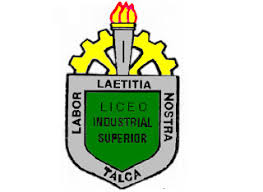 NOMBRE DE LA UNIDAD: Proceso deGlobalización a partir del triunfo delSistema neoliberal y actual crisisPáginas: 20 a las 40Nombre: ___________________________________Curso: ___________________Fecha: 19 -03 -2020bascupal@gmail.com  El concepto de Globalización alude al proceso mundial de interdependencia económica y comercial que han desarrollado, en distintos niveles de intensidad y en diferentes épocas, las naciones del planeta. Este proceso ha superado lo estrictamente económico extendiéndose a las esferas social, política y cultural. Los principales agentes de dicho fenómeno son las empresas transnacionales quienes han organizado sus factores productivos en varios países al mismo tiempo en busca de las ventajas comparativas de cada una de las etapas de su cadena de producción y abarcar los mercados mundiales de bienes y servicios. Lo anterior se conoce como transnacionalización de la economía.                  Tanto la producción de bienes y servicios como la venta de los mismos buscan como objetivos la masificación, es decir, la llegada a la mayor cantidad de mercados y consumidores para dichos productos. La masificación se grafica en el consumo de medios de comunicación, tecnologías de la información y espectáculos deportivos y artísticos. La Aldea Global es un término descrito por el escritor canadiense Marshall McLuhan en la década de 1970. Describe las consecuencias socioculturales de la comunicación inmediata de todo tipo de información. Sugiere que en especial ver y oír permanentemente personas y hechos como si se estuviera en el momento y lugar donde ocurren revive las condiciones de vida de una pequeña aldea. Antes éramos habitantes de un mundo construido desde nuestro hogar y donde a lo sumo leemos sobre tiempos y lugares lejanos. Ahora vivimos en una aldea donde nos cruzamos permanentemente con todos los lugares y todos los tiempos, que muchas veces predominan sobre las personas y lugares con los que convivimos. El ancho mundo se ha convertido para nosotros en una pequeña aldea global, y por las características de los medios vuelven a emerger en la sociedad comportamientos tribalesLa Globalización puede tener su origen en la expansión mercantilista europea del siglo XV, en la Revolución Industrial capitalista desde el siglo XVIII hacia delante y su consiguiente proceso expansionista territorial del siglo XIX. Pero, independientemente del origen del proceso, es a partir de la Segunda Guerra Mundial donde este fenómeno inicia su recorrido hegemónico entre los países del mundo. Características del Proceso de Globalización: 1. Es un proceso irreversible de integración de los mercados, pero su naturaleza económica es excluyente, porque aquellas naciones o regiones que no pueden ser competitivas a nivel global, quedan a la saga del crecimiento económico. La globalización está cimentada por los Medios Masivos de Comunicación (Mass Media) y su influencia sobre los aspectos socio-culturales, políticos y económicos de los involucrados, porque permiten difundir ideas a cientos de millones de personas, impone modelos y paradigmas, debilitando la identidad nacional, especialmente de las naciones subalternas al capitalismo. 2. El mercado es el elemento primordial de la globalización. El Estado, como unidad política donde se desarrolla el gobierno y la soberanía de los países, queda en segundo plano al ser el mercado el mecanismo que rige las relaciones entre los países y regiones. Los mercados, el capital, la producción, la gestión, la fuerza de trabajo, la información, el conocimiento y la tecnología se organizan en flujos que atraviesan las fronteras nacionales, los que facilitan el predominio de monopolios, oligopolios y el imperio de las empresas transnacionales, que le restan independencia económica a las naciones más desmedradas económicamente. 3. La competencia y las estrategias económicas, tanto de grandes como de pequeñas y medianas empresas, tienden a definirse y a decidirse en un espacio regional, mundial o global, todo ello deriva en que los capitales nacionales se asocian o se hacen subsidiarios del capitalismo internacional, gravitando fuertemente en la brecha económica entre las naciones y entre los habitantes de estas. La globalización empuja a las empresas y mercados a organizarse en redes a escala planetaria. 4. La ciencia, el conocimiento, la información, la cultura, la educación, etc., tienden a escapar de los límites o controles nacionales y asumir, al igual que los mercados, una lógica de red transnacional y global, se produce una homogeneización cultural, con predominio de los valores generados en el mundo del desarrollo, en donde se consolidan los postulados de la civilización occidental y del capitalismo neoliberal.  DESARROLLE LAS SIGUIENTES PREGUNTAS EN BASE AL TEXTO.1- ¿Qué es el proceso de globalización?2-¿Cuáles son los objetivos de la globalización?3- ¿Que significa el concepto de “Aldea “según el texto?4- Nombre y explique las características de la Globalización